РАЗВИВАЕМСЯ, ИГРАЯ ВМЕСТЕ С ЛОГОПЕДОМ.Тема недели: «Зимние виды спорта».Уважаемые родители!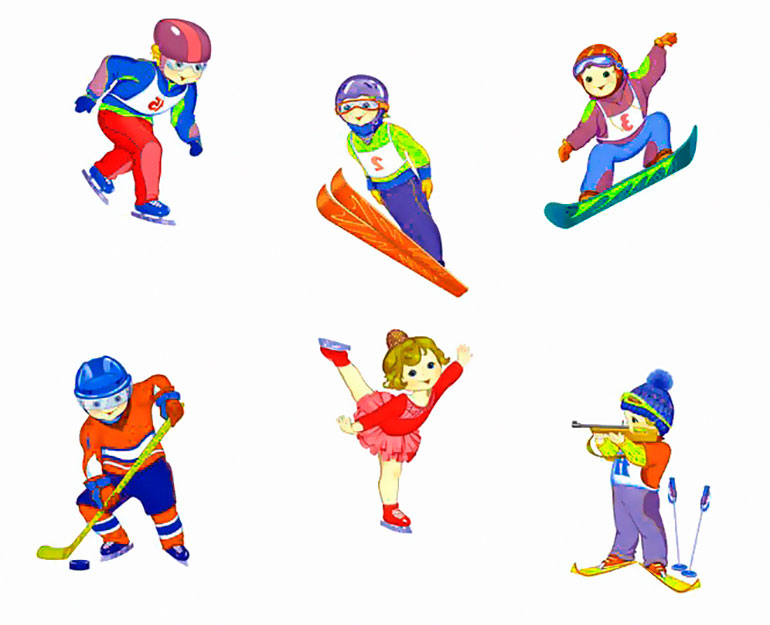 ЛексикаСловарь ребенка 5-6 лет должен включать слова:Предметный словарь:: тренер, стадион, спортсмен, зал, зарядка, корт, упражнения, форма, соревнования, победитель, чемпион, свисток, флажок, судья, лыжник(ца), конькобежец(ка), стрелок, лучник(ца), турист(ка), прыгун(ья), гимнаст(ка), хоккеист, сноубордист;Словарь признаков: сильный, здоровый, крепкий, мужественный, умелый, ловкий, гибкий, уверенный, настойчивый, стройный, быстрый;Глагольный словарь: заниматься, работать, бегать, прыгать, стрелять, играть, ездить, тренироваться, побеждать, выигрывать, соревноваться.Грамматический строй «Кто что делает?»Ходит на лыжах - лыжник, лыжница;бегает на коньках - конькобежец, конькобежка;стреляет из винтовки - стрелок;стреляет из лука - лучник, лучница;занимается туризмом - турист, туристка;прыгает - прыгун, прыгунья;играет в хоккей - хоккеист;занимается фигурным катанием - фигурист, фигуристка.«Кому что нужно?»Лыжнику нужны лыжи.хоккеисту …фигуристу …саночнику…конькобежцу…«Один - много»Спортсмен – много спортсменов,упражнение - упражнений,форма - форм,победитель - победителей,чемпион - чемпионов,лыжница - лыжниц,лыжник - лыжников,хоккеист – хоккеистов,фигурист- фигуристов.«Скажи наоборот»поднять — опустить, быстро — медленно, одеваться — раздеваться, трудно — легко, много — мало, высоко — низко,польза — вред, трусость — храбрость,плохо — хорошо, вдох — выдох; «Закончи предложение»Маша бегает быстро, а Саша еще быстрее.Маша прыгает высоко, а Саша еще ... (выше).Маша точно попадает в цель, а Саша еще ... (точнее).Маша далеко ушла вперед, а Саша еще ... (дальше).«Исправь ошибку»Прочитайте текст, затем задайте ребенку вопросы:- Что здесь не так? Почему? Когда это бывает? Добивайтесьответа полным предложением.Зимой дети катаются на лыжах, велосипеде, играют в мяч,лепят снежную бабу, прыгают через скакалку, играют в хоккей,футбол, загорают, строят снежную крепость.